О проведении открытого аукциона по продажи в собственностьземельного участка, находящегося  в муниципальной собственности       В соответствии со ст. 39.11 Земельного кодекса Российской Федерации от 25.10.2001 № 136-ФЗ, Постановлением Правительства Российской Федерации от 10.09.2012 № 909 «Об определении официального сайта Российской Федерации в информационно-телекоммуникационной сети «Интернет» для размещения информации о проведении торгов и внесении изменений в некоторые акты Правительства Российской Федерации», администрация Байгуловского сельского поселения Козловского района Чувашской Республики постановляет: Создать комиссию по проведению открытого аукциона в следующем составе:- Хлебников В.А. – глава администрации Байгуловского сельского поселения Козловского района Чувашской Республики, председатель комиссии;- Степанова И.А. - специалист 1 разряда администрации Байгуловского сельского поселения Козловского района Чувашской Республики, секретарь комиссии;Члены комиссии:-Морозова О.К. – ведущий специалист-эксперт сектора земельных и имущественных отношений администрации Козловского района (по согласованию); - Прохоров А.И. - депутат Собрания депутатов Байгуловского сельского поселения Козловского района Чувашской Республики,  (по согласованию);- Прохорова Н.Г. – депутат Собрания депутатов Байгуловского сельского поселения Козловского района Чувашской Республики,  (по согласованию).        2. Форма проведения аукциона – открытый аукцион. Победителем аукциона признается участник, предложивший наиболее высокую цену.       3. Объявление о проведении открытого аукциона разместить в районной газете «ЗНАМЯ», на официальном сайте Российской Федерации в информационно-телекоммуникационной сети Интернет (далее официальный сайт) www.torgi.gov.ru и на сайте администрации Байгуловского сельского поселения  Козловского района Чувашской Республики в разделе объявления http://gov.cap.ru/Declarations.aspx?gov_id=368.       4. Утвердить аукционную документацию открытого аукциона по продаже в собственность земельного участка: - с кадастровым номером 21:12:000000:8240 площадью 34000 кв. м., расположенный по адресу: Чувашская Республика, Козловский район, Байгуловское сельское поселение,  из категории земель сельскохозяйственного назначения, вид разрешенного использования – для ведения сельскохозяйственного производства.      5. Контроль за исполнением настоящего постановления оставляю за собой.Глава администрацииБайгуловского сельскогопоселения Козловского района                                                  В.А. ХлебниковЧĂВАШ  РЕСПУБЛИКИКУСЛАВККА РАЙОНЕКУСНАР ЯЛПОСЕЛЕНИЙĚНАДМИНИСТРАЦИЙĚЙЫШĂНУ №11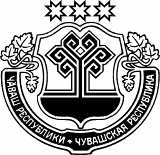 ЧУВАШСКАЯ РЕСПУБЛИКАКОЗЛОВСКИЙ РАЙОНАДМИНИСТРАЦИЯБАЙГУЛОВСКОГО СЕЛЬСКОГОПОСЕЛЕНИЯПОСТАНОВЛЕНИЕ №11Ака уйăхĕн 12-мĕшĕ  2022 ç.              «12» апреля  2022 г.               «12» апреля  2022 г.  Куснар ялĕс. Байгуловос. Байгулово